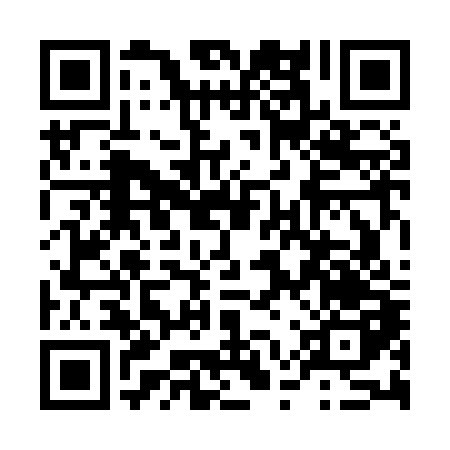 Prayer times for Pennsylvania Camp, Alabama, USAMon 1 Jul 2024 - Wed 31 Jul 2024High Latitude Method: Angle Based RulePrayer Calculation Method: Islamic Society of North AmericaAsar Calculation Method: ShafiPrayer times provided by https://www.salahtimes.comDateDayFajrSunriseDhuhrAsrMaghribIsha1Mon4:195:4212:534:378:039:262Tue4:205:4312:534:388:039:263Wed4:205:4312:534:388:039:264Thu4:215:4412:534:388:039:265Fri4:215:4412:544:388:039:266Sat4:225:4512:544:388:039:257Sun4:235:4512:544:388:029:258Mon4:235:4612:544:398:029:249Tue4:245:4612:544:398:029:2410Wed4:255:4712:544:398:029:2411Thu4:265:4812:554:398:019:2312Fri4:265:4812:554:398:019:2213Sat4:275:4912:554:398:019:2214Sun4:285:4912:554:398:009:2115Mon4:295:5012:554:398:009:2116Tue4:305:5112:554:397:599:2017Wed4:315:5112:554:397:599:1918Thu4:315:5212:554:397:589:1919Fri4:325:5212:554:397:589:1820Sat4:335:5312:554:397:579:1721Sun4:345:5412:554:397:579:1622Mon4:355:5412:554:397:569:1523Tue4:365:5512:554:397:559:1524Wed4:375:5612:554:397:559:1425Thu4:385:5712:554:397:549:1326Fri4:395:5712:554:397:539:1227Sat4:395:5812:554:397:539:1128Sun4:405:5912:554:397:529:1029Mon4:415:5912:554:397:519:0930Tue4:426:0012:554:397:509:0831Wed4:436:0112:554:397:499:07